Eswatini Water Services Corporation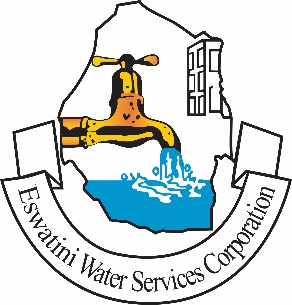 Customer ServicesCustomer Details Confirmation Form for IndividualsAccount Number: Please fill in the following spaces with your current details:Attachments: a) ID copyTitle:                              Surname: Names: ID Number: Phone numbers: Cell                               Home                               WorkEmail Address:Present Employer: Employer Telephone Number:Postal Address:  Physical Address: DateSignature